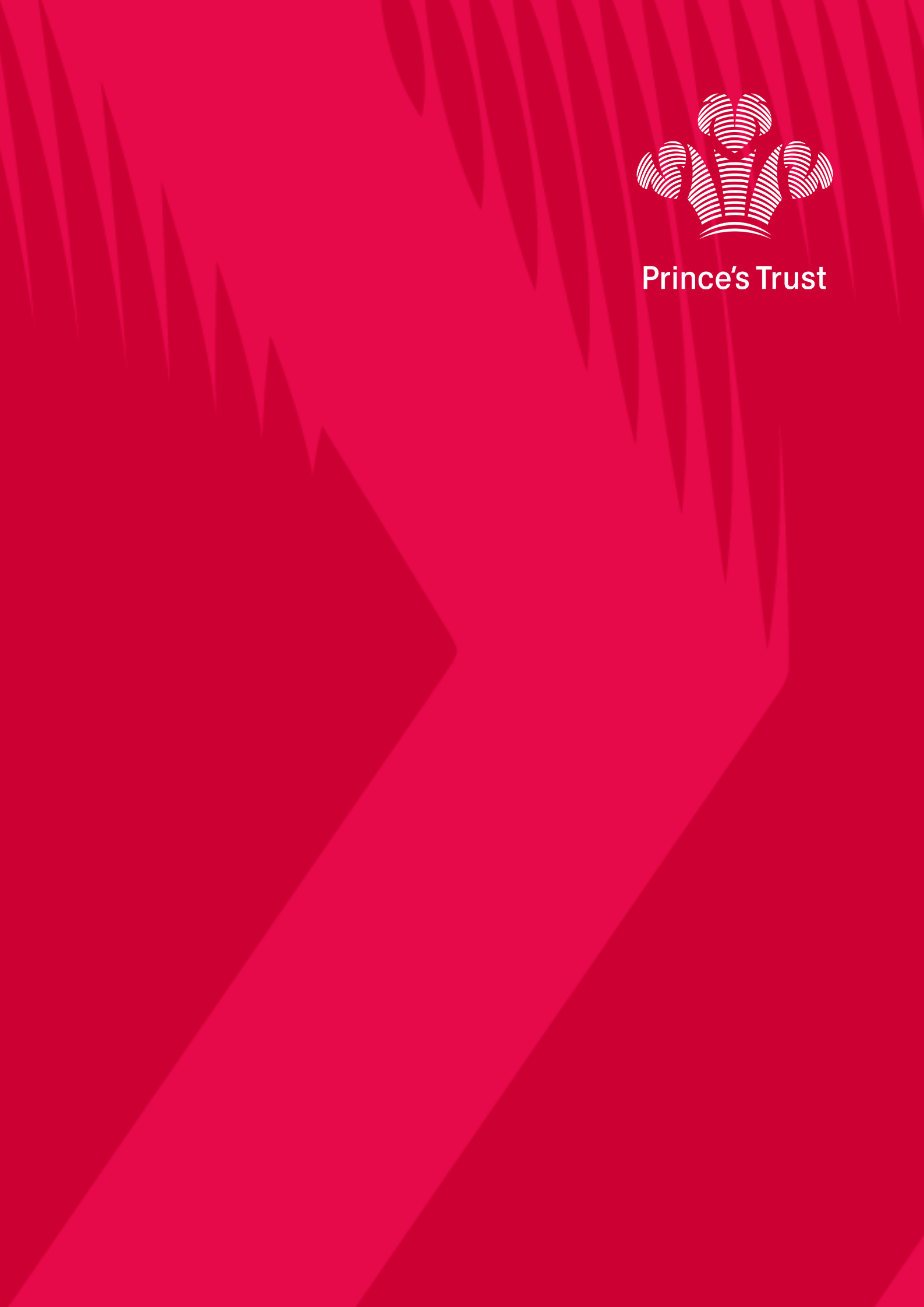 DIGITAL SKILLS WORKBOOK
Resources for Beginners
CONTENTS
Welcome! 
In this unit, you’ll be learning all about digital skills, including how to stay safe online, how to best use the internet for research and how to use technology to present information.
What are digital skills?
First up, let’s see what you think Digital Skills is all about.TASK: Write down or type as many words as you can that are connected to digital skills. We’ve included some examples to help get you started!1. Understanding E-Safety E-Safety is more important than ever. But what is it?TASK:Watch the following video:

https://www.youtube.com/watch?v=HAY8uDBCd3kIf the link is working, you can also search for ‘What is E-Safety?’ on YouTube. It is the first result.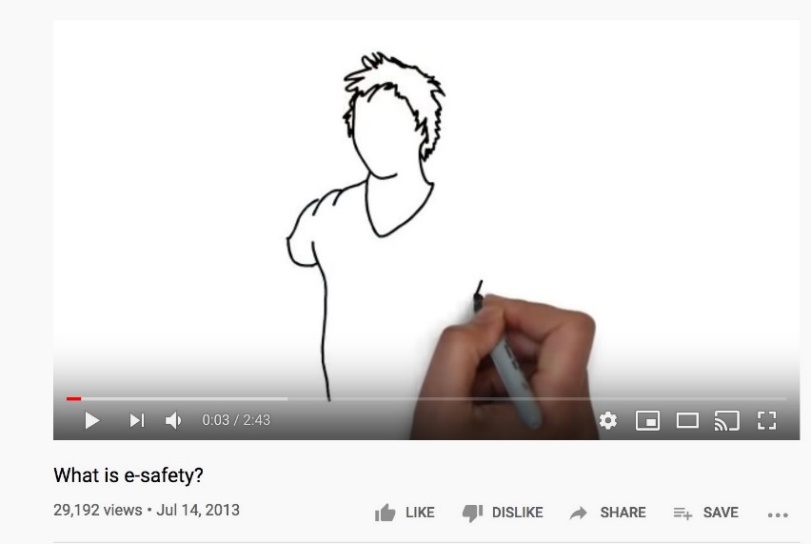 What are the four questions asked in the video?How can these questions help you to stay safe online? 1.1 What is meant by E-Safety?TASK:Use the tick boxes to choose the correct definitions of e-safety. There are four correct definitions for you to find. 
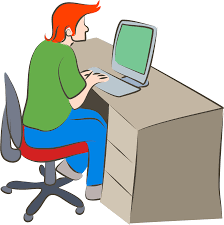 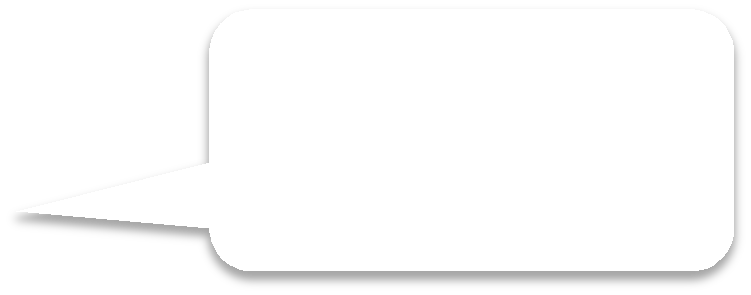 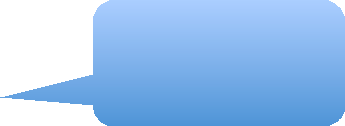 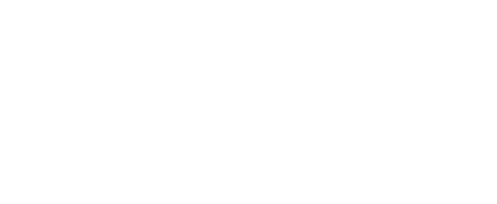 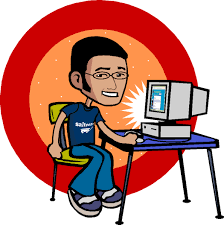 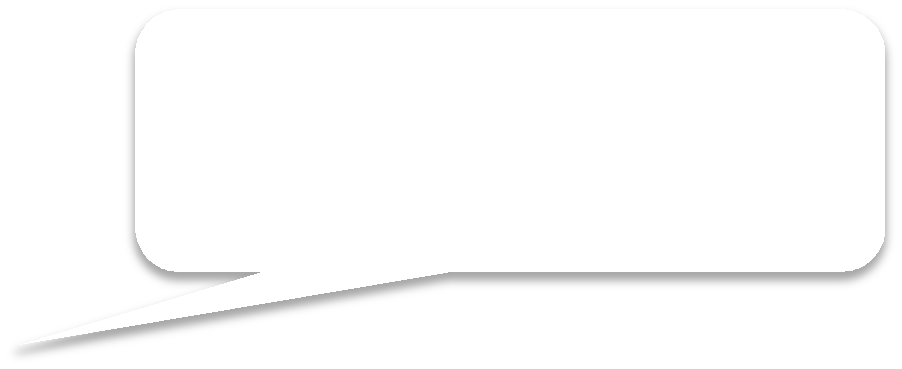 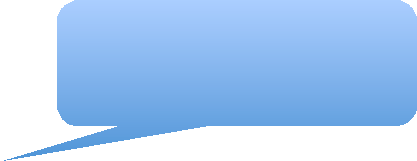 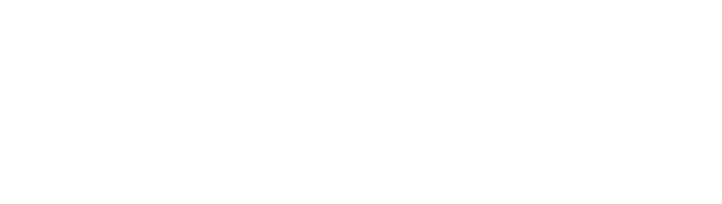 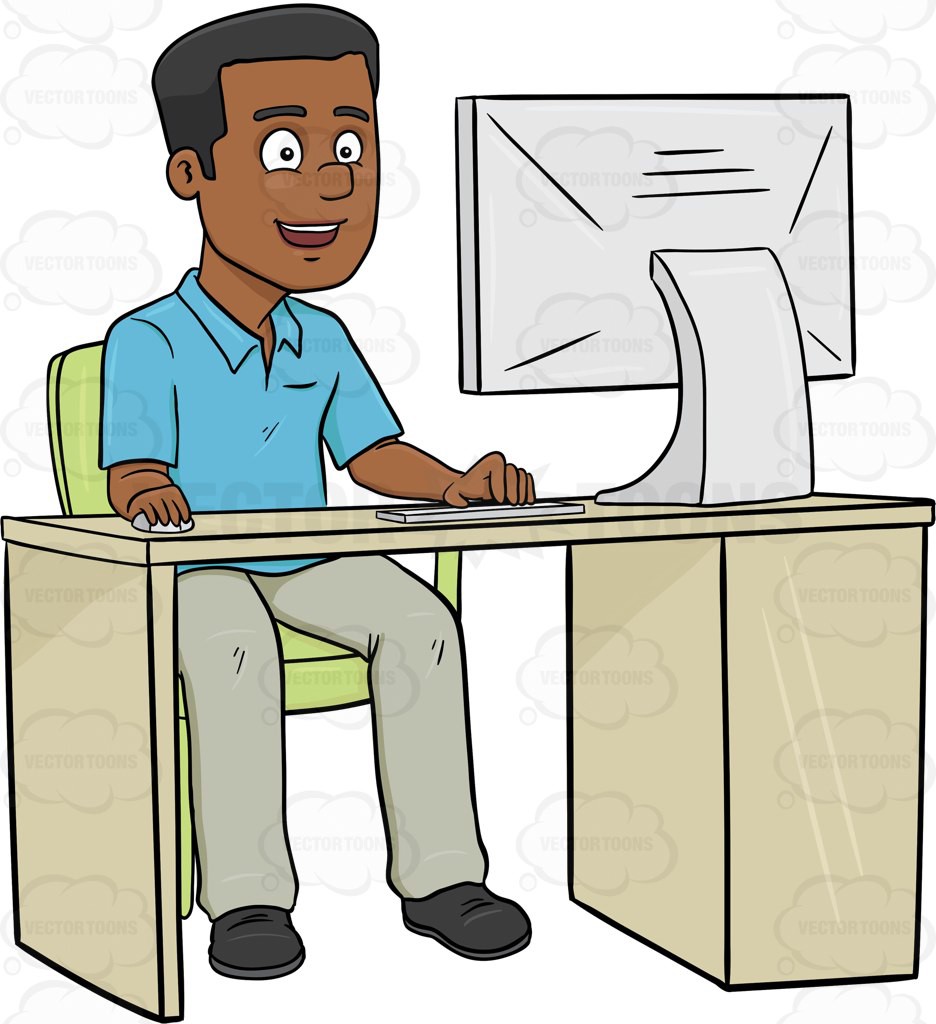 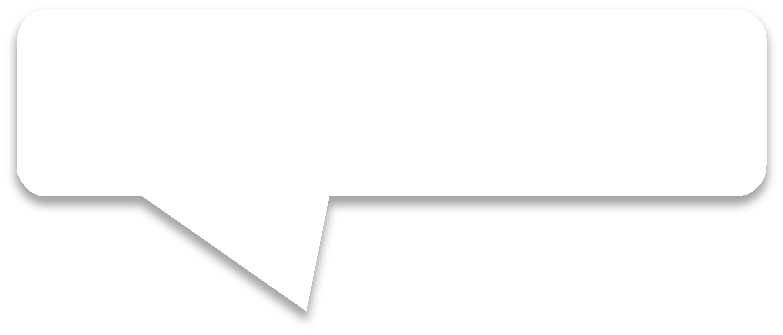 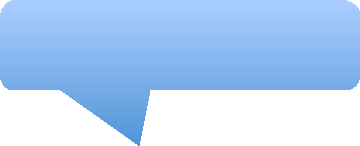 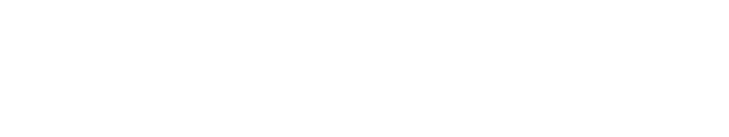 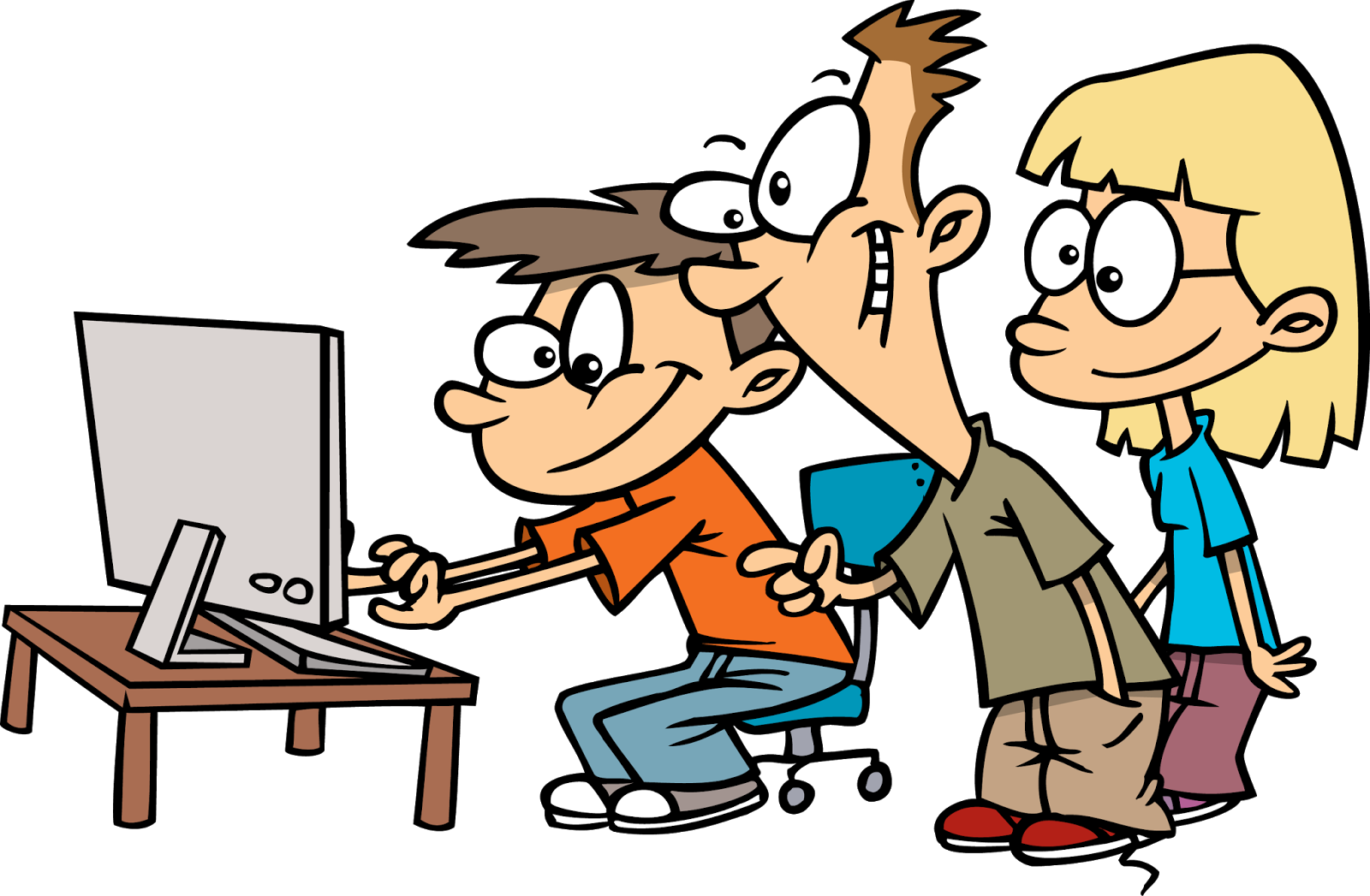 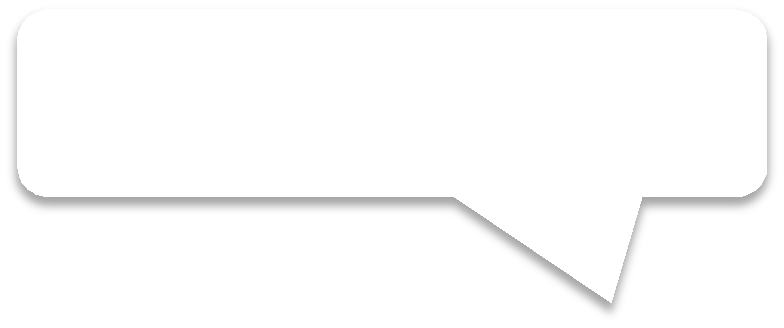 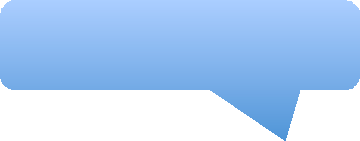 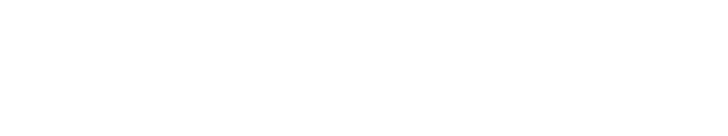 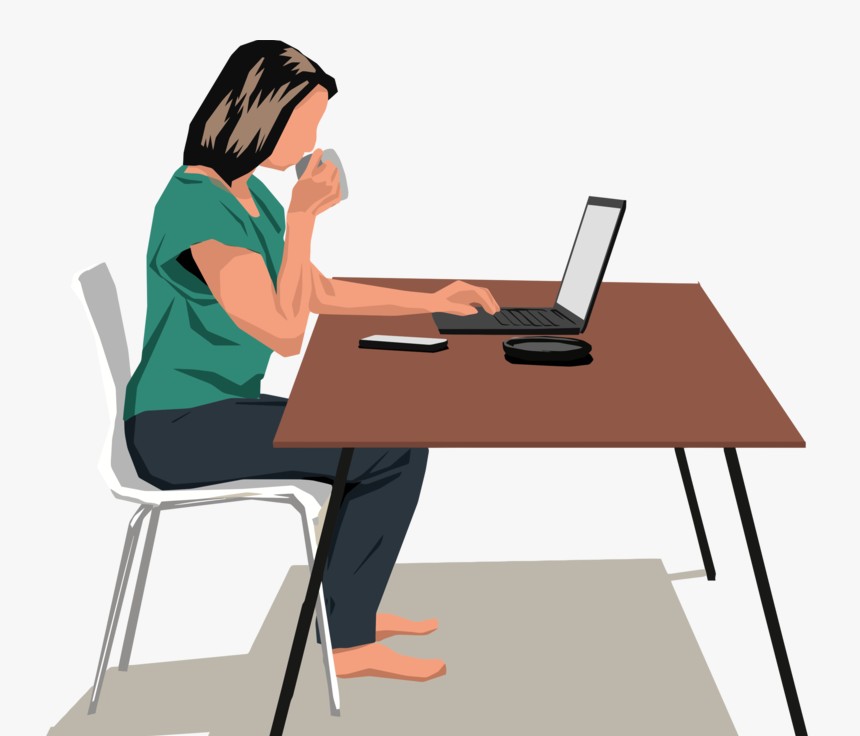 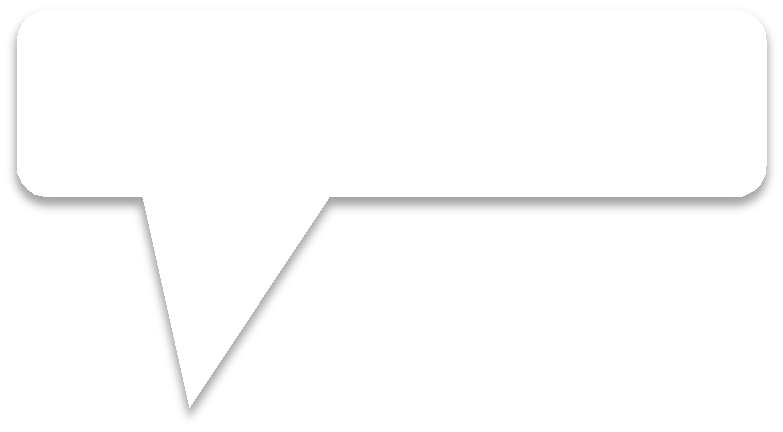 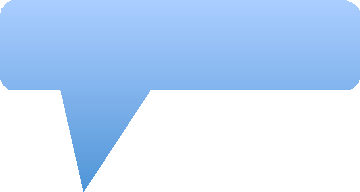 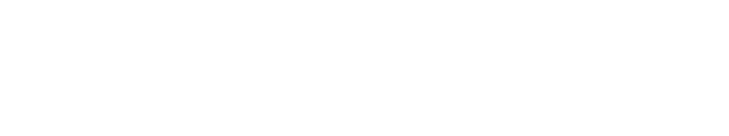 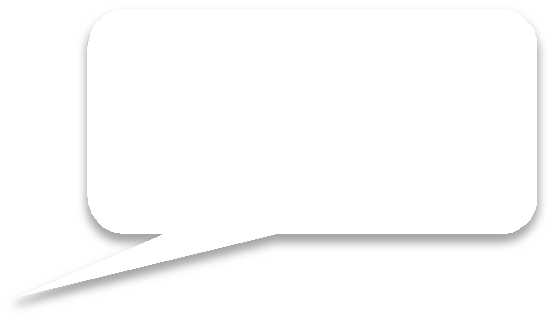 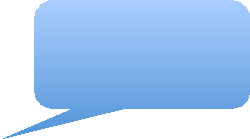 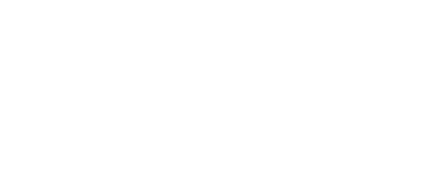 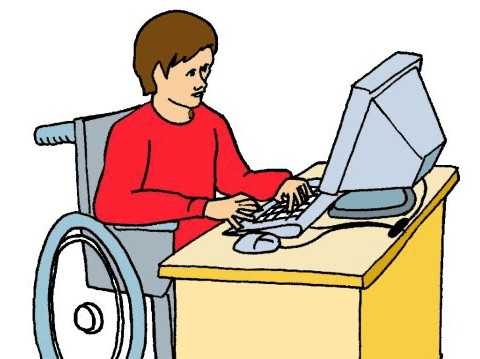 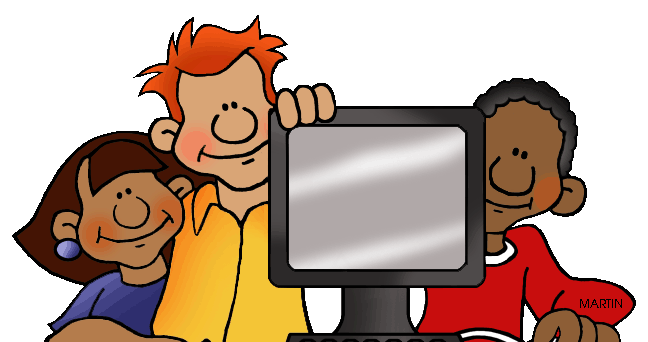 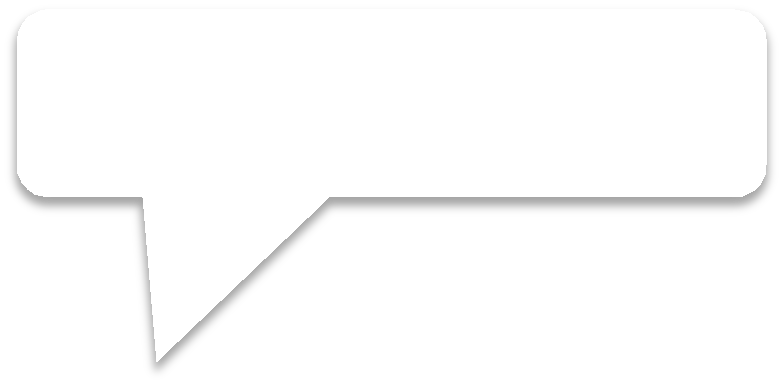 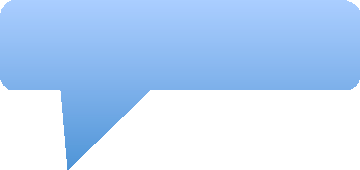 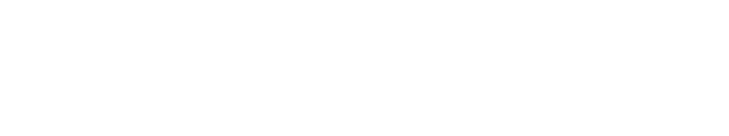 2. Online Behaviour 	
Behaving responsibly, kindly and positively is very important in everyday life. That includes when you are online too.
TASK:Think about different types of behaviour when you are in school. What does it look like when you are behaving well and positively? What about when someone is behaving negatively? 
Can you name 3 examples of positive & negative behaviour at school?
Positive BehaviourNegative BehaviourTASK:Do you think any of the positive and negative examples of behaviour can happen online too? Discuss this with at least one other person at home and explain your answer in the box below.
2.1. Identifying positive and negative online behaviourTASK:Kamal and Alisha are online. Kamal is behaving positively but Alisha is behaving negatively. Use the tick boxes to match up the sentences with each person.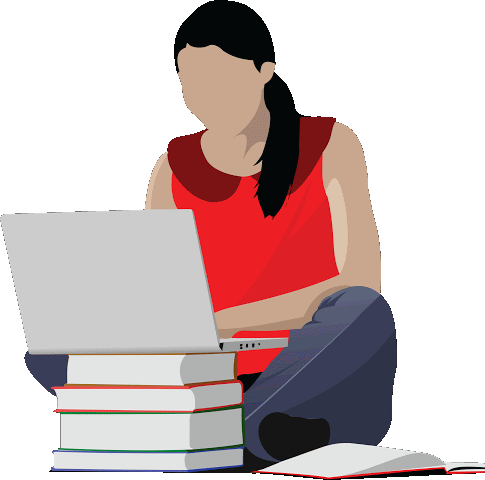 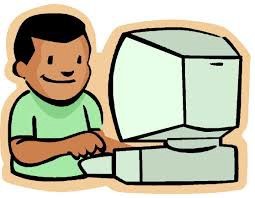 3. Passwords A good way to keep information safe online is to use a strong password. You should also remember to log out of any websites/social accounts/online banking after using them on a different device.
Password Top Tips: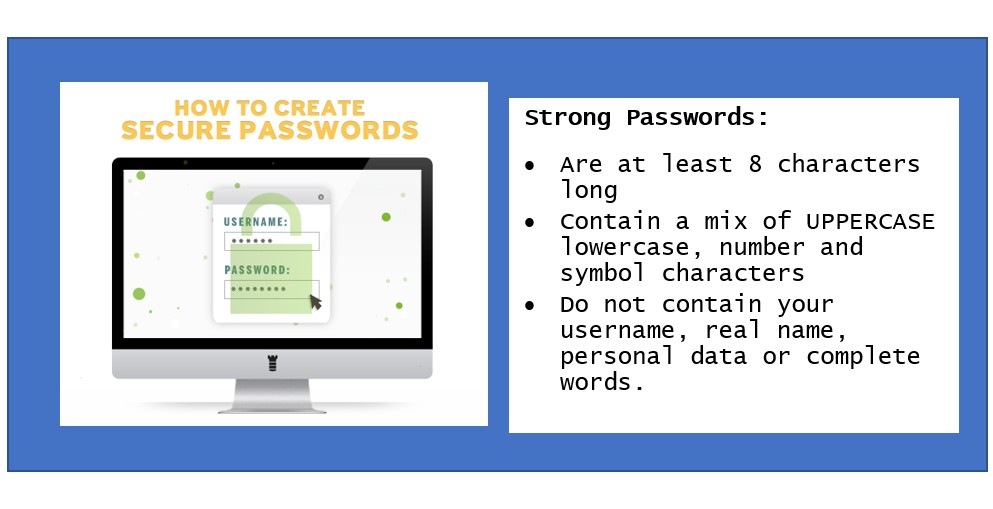 TASK:Have a look at the passwords below. Which one do you think is the strongest? Which one is the least secure?FishandchipsFishandChipsF!sh&Ch!p525FishandChips25Now write down three things the password contains that makes it strongTASK:Design a poster that encourages young people to use the internet safely.If you have access to a computer, you can make your poster on that, or if you would prefer you can use a piece of paper. You can draw pictures on your poster, or you can find pictures online. However, you must write using your own words! 
Your poster should include the following information:What E-Safety isWhy E-Safety is importantTwo examples of positive online behaviourTwo examples of negative online behaviourAdvice on how to make a strong password4. Use of Digital SkillsWe use digital skills for many different tasks every day. Have you done anything this week that used digital skills? Has anybody at home?TASK:
Ask someone at home how they have used digital skills this week and write or type their answers below:
I have asked:They have used digital skills this week by:4.1 Task Which Require Digital SkillsTASK:
Below is a list of different tasks you might do every day. List the five tasks that involve digital skills in the box provided on the next page.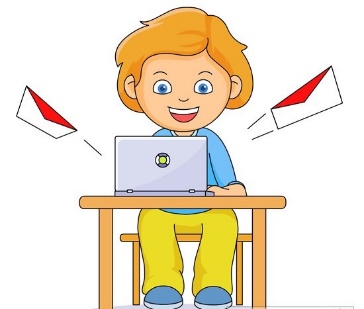 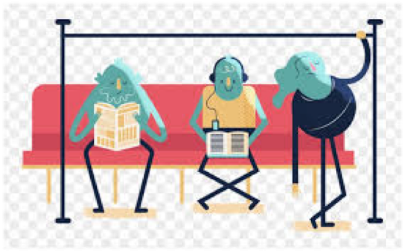 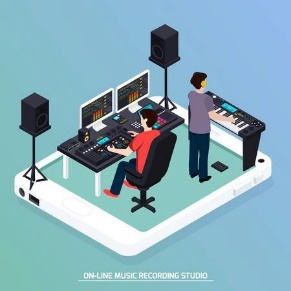 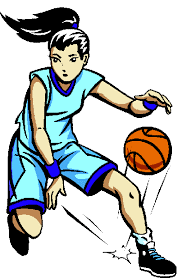 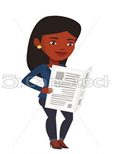 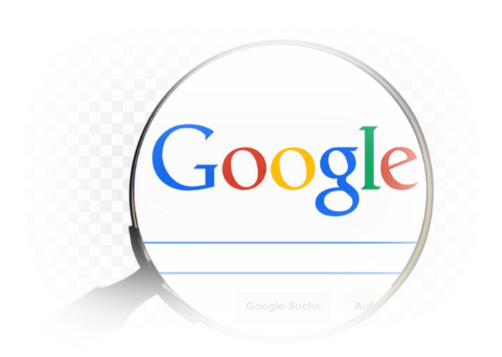 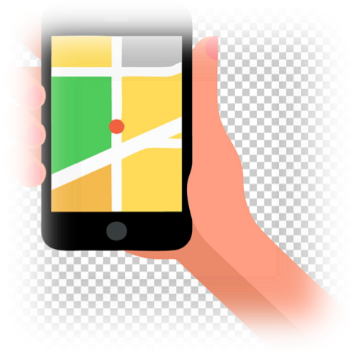 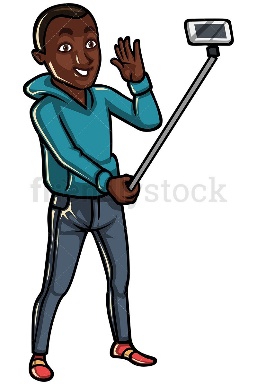 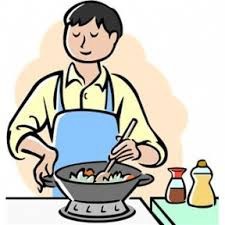 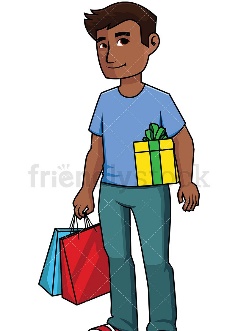 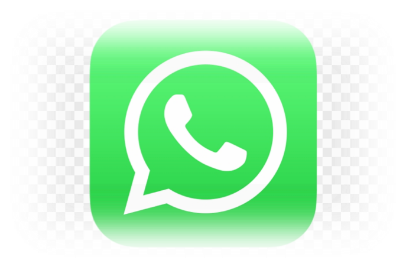 The five tasks that involve digital skills are…
5. Digital CommunicationThe way that we communicate with each other has changed so much over the last 20 years. But can you imagine how much it has changed over the last 20,000 years?!
TASK:
Watch the video below. Are there any forms of communication that you don’t recognise? If you can, search online what they are. https://www.youtube.com/watch?v=0ay2Qy3wBe8If the link isn’t working, you can search for ‘A Brief History of Communication’ on YouTube. It is the second result 
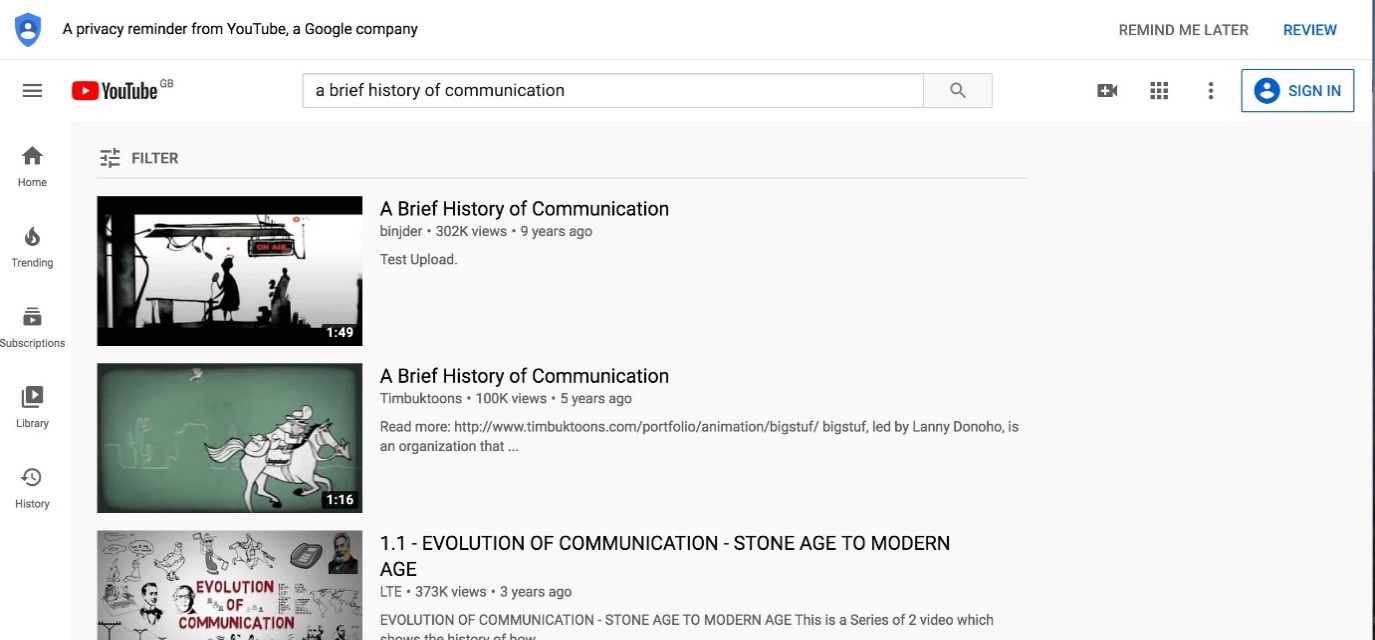 TASK:From left to right, match up the forms of communication with the picture below. We have completed one for you to help get you started!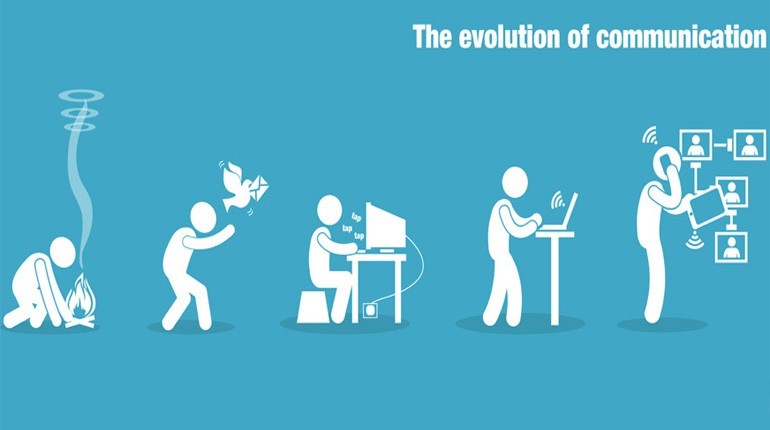 5.1 Examples of Digital Communication ToolsThese days, we use technology all the time to communicate with other people. TASK:
Write or draw/insert a picture in each empty box of a method of using technology to communicate with people. Make sure you label each picture.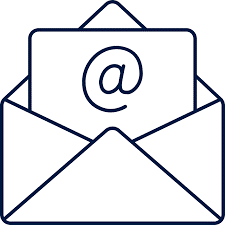 6. Finding and Presenting InformationIn this section, you’ll be using the internet to research information on a topic and using a computer to present that information.TASK:Imagine that a friend wants to buy a new phone and has asked you for advice on which one to get. Research which phone you think your friend should buy and fill in the information below: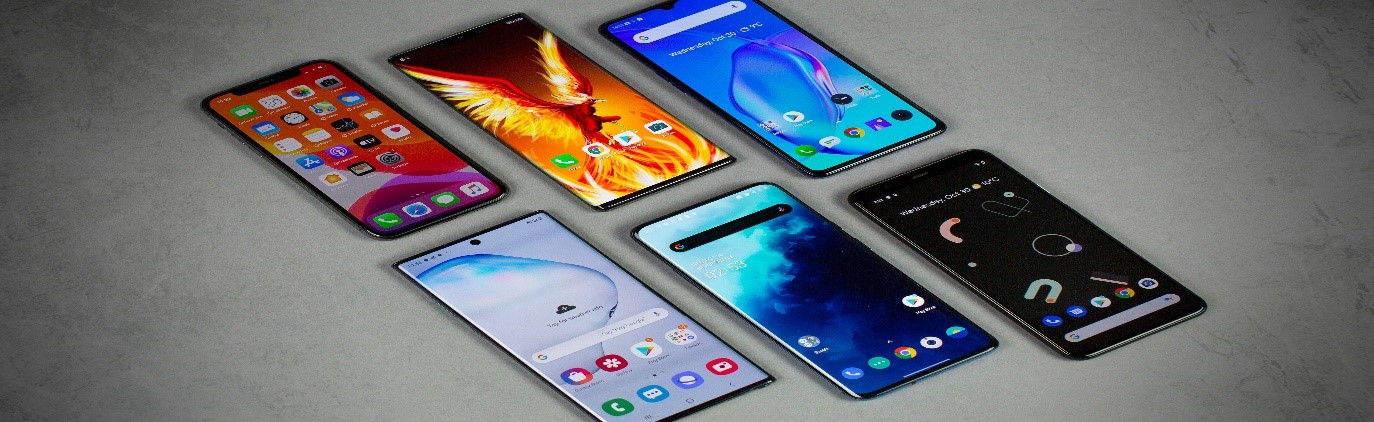 6.1 Present Information Using Digital ToolsNow you’ve done some brilliant research, it’s time to present it!TASK:
Create a PowerPoint presentation showing all of the information about the phone that you have researched.If you need a refresher on your PowerPoint skills, or if you aren’t very confident, this video explains it very clearly. 
https://www.youtube.com/watch?v=u7Tku3_RGPsIf the link doesn’t work, you can search for ‘Microsoft PowerPoint Tutorial – Beginners Level 1’ on YouTube.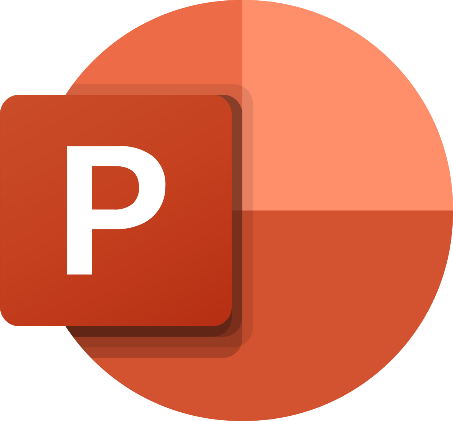 Your presentation must include:at least four different slidesall of the information that you have written in the tableat least two different pictures of the phone
7. Developing Your Own Digital Skills
Well done on making it this far in the course! TASK:Below you’ll find all of the topics that we’ve covered in this course. In the box by each topic, write a number between 1-5 depending on how confident you now feel with that topic.5 means you really understand the topic1 means you don’t feel confident at all with the topic Now write down at least one topic of Digital Skills that you would like to improve and why.
I would like to improve:Because…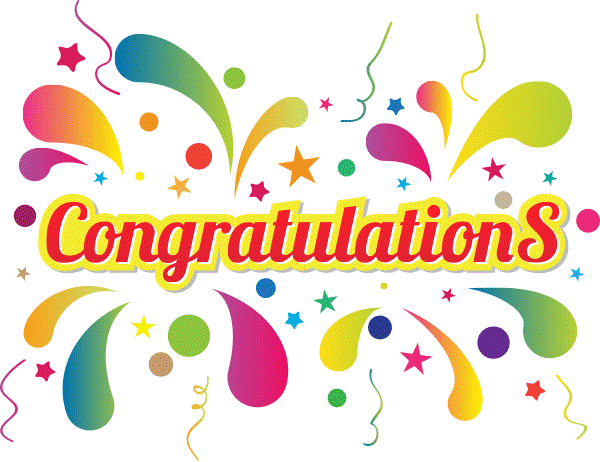 You have completed the Digital Skills workbook. Don’t forget to keep hold of the workbook so that you can take it to school and show it to your teacher!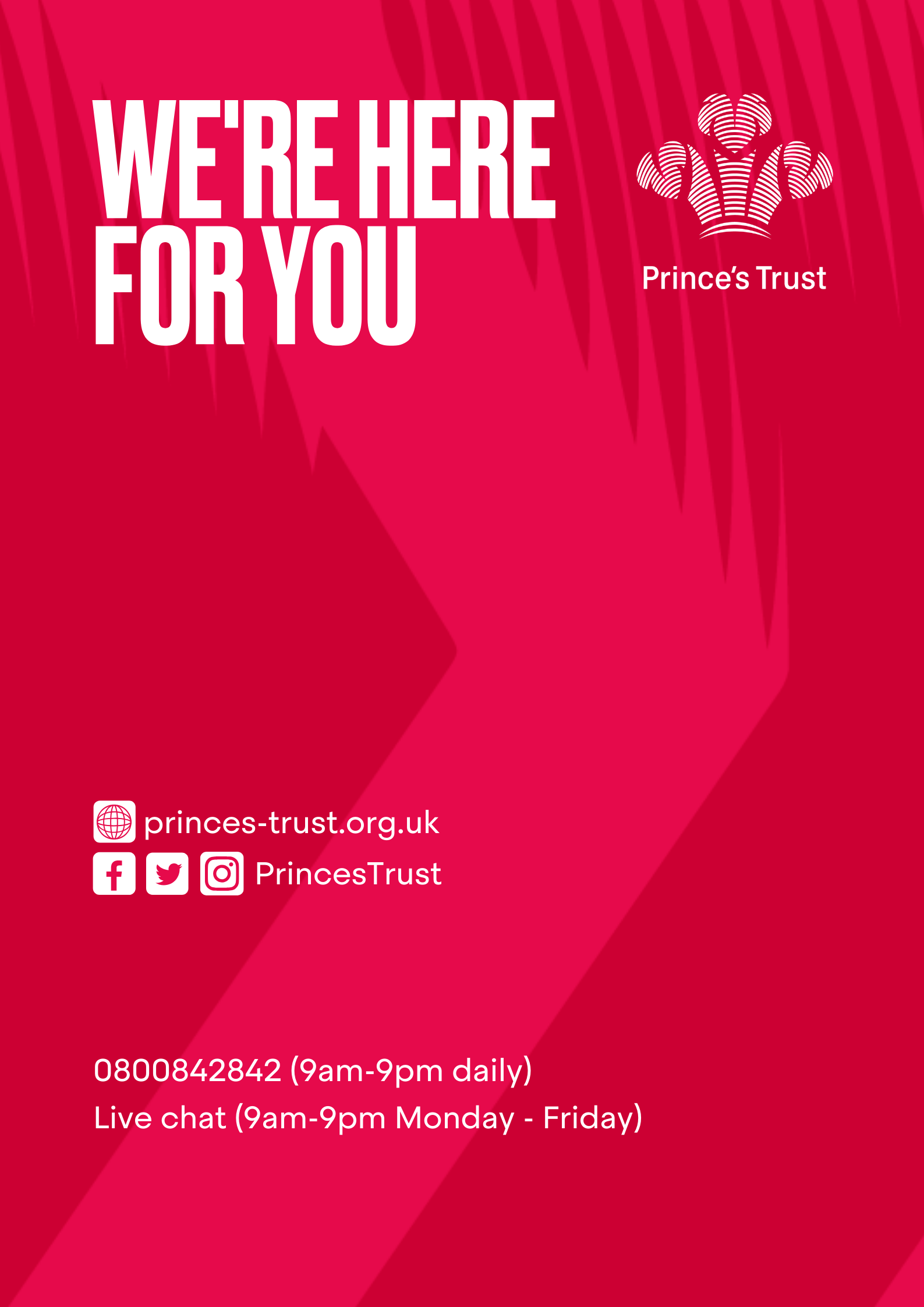 NAMESCHOOLComputersCommunication1.2.3.4.I think these questions can help you to stay safe online because…1.2.3.1.2.3.SentenceKamal or Alisha?Kamal or Alisha?Some celebrities really annoy me. I love writing mean comment about them on Instagram.TICKBOXTICKBOXI often go online to keep up to date with current affairs.TICKBOXTICKBOXA boy at my school fell over today. I took a video of it. I’ll post it on all my WhatsApp group chats!TICKBOXTICKBOXWikipedia is great for my homework. I just copy and paste from there without reading it.TICKBOXTICKBOXIf I’m doing something interesting, I like to post it on my Instagram story.TICKBOXTICKBOXI like chatting with my friends online to see how they are.TICKBOXTICKBOXThe strongest password is…1.2.3.1.2.3.4.5.1.2.3.4.Instant messaging on a laptop5.Make of phoneModel of phoneDimensions of phoneStorage spaceInformation about cameraPriceWhy it is a good phoneAny disadvantages
CHALLENGE! Can you also include some animations in your presentation?Understanding E-SafetyBehaving positively onlineMaking a strong and safe passwordUsing digital skills in everyday lifeUsing technology to communicate
Finding and presenting information online